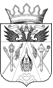 СОБРАНИЕ ДЕПУТАТОВСТАРОЧЕРКАССКОГО СЕЛЬСКОГО ПОСЕЛЕНИЯ  РЕШЕНИЕПринято Собранием депутатов                                                              29.02.2016 года                                                       ст. СтарочеркасскаяРуководствуясь пунктом 4 статьи 24 Федерального закона «Об основных гарантиях избирательных прав и права на участие в референдуме граждан Российской Федерации», статьей 8 Областного закона «О территориальных избирательных комиссиях Ростовской области» Собрание депутатов Старочеркасского сельского поселения Аксайского районаСОБРАНИЕ ДЕПУТАТОВ СТАРОЧЕРКАССКОГО СЕЛЬСКОГО ПОСЕЛЕНИЯ РЕШАЕТ:Обратиться в Избирательную комиссию Ростовской области о возложении полномочий избирательной комиссии Старочеркасского сельского  поселения Аксайского района Ростовской области  на Территориальную избирательную комиссию Аксайского района Ростовской области.Представить настоящее решение в Избирательную комиссию Ростовской области. Опубликовать настоящее решение в общественно-политической газете Аксайского района «Победа» и разместить на сайте.Контроль за исполнением настоящего решения оставляю за собой.ст-ца Старочеркасская29.02.2016  года№ 112Об обращении в Избирательную комиссию  Ростовской области о возложении полномочий избирательной комиссии Старочеркасского сельского поселения  Аксайского района  Ростовской области на Территориальную избирательную комиссию Аксайского района Ростовской областиГлава Старочеркасского сельского поселенияЕ.В. Галицин